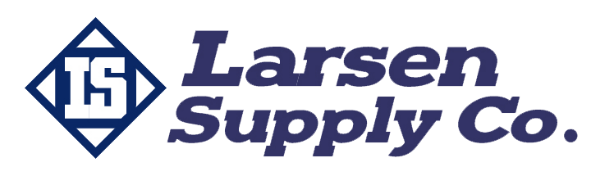 AUTOMATIC PAYMENT AUTHORIZATION FORMI authorize Larsen Supply Company and my financial institution, named below, to initiate electronic entries to the account identified on this form. This authority will remain in effect until I notify Larsen Supply Company in writing. I will do so at least 30 days prior to cancellation so as to afford the financial institution reasonable opportunity to act on my request.________________________________________________________________________________Company Name (please print)_______________________________	_________________________	_________	__________Address					City					State		Zip Code________________________________________________________________________________Name of Financial Institution_______________________________	_________________________	_________	__________Address of Financial Institution		City					State		Zip CodeAccount Type:  Checking ______	Savings ______Bank Account No: Bank Routing No: I agree with the terms and conditions of this service and verify that the above information is accurate and true. I understand that I may cancel this service at any time by giving a 30-day written notice. ____________________________________________________		_____________________________Signature								Date_______________________________________________		______________________________Printed Name								Title